Il tumore del corpo dell'utero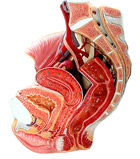 In Italia la sua incidenza è di 7.700 casi l’anno. Rappresenta il quarto tumore del sesso femminile, dopo il carcinoma della mammella, del colon e del polmone. Colpisce le donne in post-menopausa con una percentuale di eccezioni di circa il 10%.Fattori di rischioIl rischio aumenta dopo i 60 anni. La terapia ormonale sostitutiva (TOS) con soli estrogeni assunta in post-menopausa per più di 5 anni aumenta il rischio di tumore dell’endometrio. Sindrome dell’ovaio policistico. Iperplasia endometriale atipica. Per le pazienti affette da carcinoma della mammella in trattamento con tamoxifene è stato segnalato un maggior rischio di sviluppare una neoplasia endometriale.Come si previeneOccorre eliminare e curare alcuni fattori che ne favoriscono l’insorgenza e cioè: diabete, obesità e ipertensione arteriosa.Diagnosi precoceVisita ginecologica annuale, ecografia pelvica transvaginale annuale durante l’assunzione di TOS, isteroscopia se indicata dal ginecologo.Segni cliniciPerdita di sangue tra un ciclo mestruale e l’altro in età peri-menopausale o in menopausa.Protocolli diagnosticiEcografia pelvica transvaginale, TAC-RMN, isteroscopia con biopsia.TrattamentoChirurgia (Isteroannessectomia radicale, linfectomia), chemioterapia.